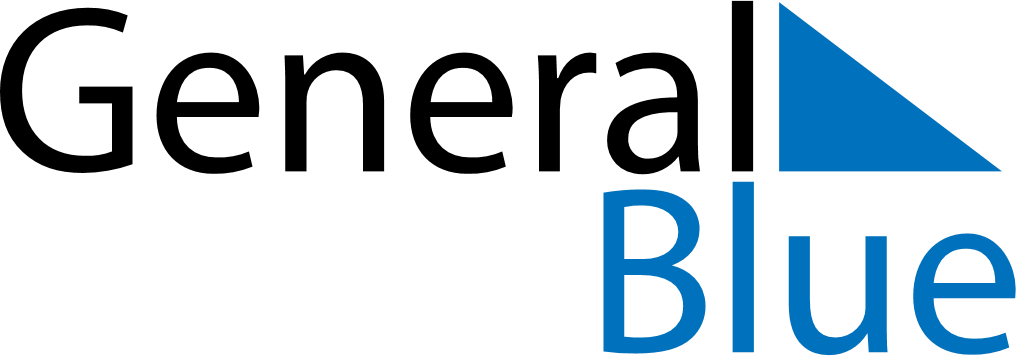 April 2023April 2023April 2023Dominican RepublicDominican RepublicSUNMONTUEWEDTHUFRISAT12345678Good Friday9101112131415161718192021222324252627282930